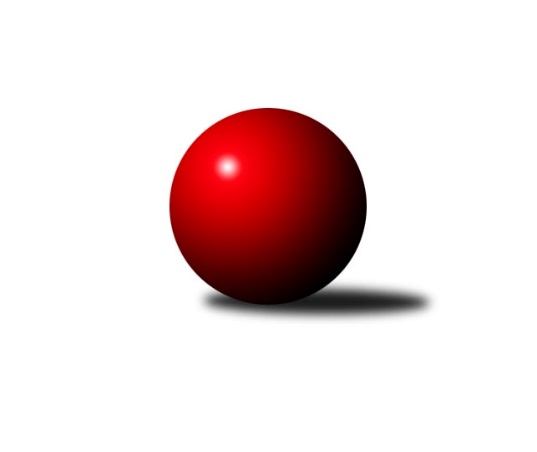 Č.9Ročník 2018/2019	4.11.2018Jihomoravský KP1 jih 2018/2019Výsledky 9. kolaSouhrnný přehled výsledků:KK Sokol Litenčice 	- KK Vyškov C	2:6	2544:2635	(5.5:6.5)	2.11.TJ Sokol Vracov B	- SK Podlužan Prušánky B	2:6	2548:2554	(4.5:7.5)	2.11.SK Podlužan Prušánky C	- TJ Sokol Šanov B	6:2	2703:2562	(8.0:4.0)	4.11.TJ Sokol Vážany 	- TJ Jiskra Kyjov 	6.5:1.5	2658:2447	(7.0:5.0)	4.11.KC Hodonín 	- TJ Lokomotiva Valtice B		     odloženo pro poruchu ASK	Tabulka družstev:	1.	SK Podlužan Prušánky B	9	7	0	2	49.0 : 23.0 	61.0 : 47.0 	 2605	14	2.	KK Vyškov C	9	6	0	3	41.0 : 31.0 	63.0 : 45.0 	 2570	12	3.	KK Sokol Litenčice 	9	5	1	3	41.0 : 31.0 	65.0 : 43.0 	 2514	11	4.	TJ Sokol Vážany 	9	5	0	4	40.0 : 32.0 	52.5 : 55.5 	 2536	10	5.	SK Podlužan Prušánky C	9	4	0	5	36.0 : 36.0 	50.0 : 58.0 	 2566	8	6.	TJ Jiskra Kyjov 	9	4	0	5	31.5 : 40.5 	47.0 : 61.0 	 2498	8	7.	KC Hodonín 	8	3	1	4	30.5 : 33.5 	46.5 : 49.5 	 2503	7	8.	TJ Sokol Vracov B	9	3	1	5	33.0 : 39.0 	57.0 : 51.0 	 2512	7	9.	TJ Lokomotiva Valtice B	8	3	0	5	24.5 : 39.5 	40.5 : 55.5 	 2510	6	10.	TJ Sokol Šanov B	9	2	1	6	25.5 : 46.5 	45.5 : 62.5 	 2521	5	 TJ Sokol Vážany 	2658	6.5:1.5	2447	TJ Jiskra Kyjov 	Radim Kroupa	 	 245 	 223 		468 	 2:0 	 393 	 	176 	 217		Ludvík Kuhn *1	Jozef Kamenišťák	 	 239 	 195 		434 	 1:1 	 434 	 	224 	 210		Vít Mišurec	Jan Kovář	 	 195 	 221 		416 	 1:1 	 397 	 	219 	 178		Roman Klvaň	Radek Loubal	 	 225 	 219 		444 	 1:1 	 398 	 	178 	 220		Radek Jurčík	Petr Malý	 	 233 	 230 		463 	 2:0 	 383 	 	191 	 192		Jiří Špaček	Josef Kamenišťák	 	 213 	 220 		433 	 0:2 	 442 	 	218 	 224		Antonín Svozil ml.rozhodčí: Jiří Kramoliš
střídání: *1 od 51. hodu Martin ŠubrtNejlepší výkon utkání: 468 - Radim Kroupa10. kolo09.11.2018	pá	18:00	TJ Sokol Šanov B - TJ Sokol Vážany 	